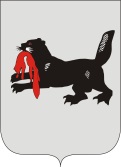 ИРКУТСКАЯ ОБЛАСТЬСЛЮДЯНСКАЯТЕРРИТОРИАЛЬНАЯ ИЗБИРАТЕЛЬНАЯ КОМИССИЯг. СлюдянкаО регистрации Сачкова Александра Сергеевичакандидатом на должность мэра муниципального образованияСлюдянский районПроверив соответствие порядка выдвижения гражданина Российской Федерации Сачкова Александра Сергеевича на должность мэра муниципального образования Слюдянский район требованиям Закона Иркутской области от 11 ноября 2011 года № 116-ОЗ «О муниципальных выборах в Иркутской области» (далее – Закон) и представленные для регистрации кандидата документы, в соответствии с пунктом 3 части 4 статьи 32, частью 2 статьи 34, частью 1 статьи 62 указанного Закона, Слюдянская территориальная избирательная комиссияРЕШИЛА:1. Зарегистрировать кандидатом на должность мэра муниципального образования Слюдянский район Сачкова Александра Сергеевича, гражданина Российской Федерации, дата рождения – 13 июля 1983 г., временно не работающего, проживающего в г. Чита, выдвинутого избирательным объединением Региональным отделением в Иркутской области Политической партии «Гражданская платформа», «02» августа 2017 года в 16 часов 04 минут.2. Выдать Сачкову Александру Сергеевичу удостоверение установленного образца.3. Направить копию решения в газету «Славное море», а также разместить на интернет - странице Слюдянской территориальной избирательной комиссии на сайте администрации муниципального образования Слюдянский район.Председатель комиссии                      		           	Г.К. КотовщиковСекретарь комиссии                                                                  Н.Л. ТитоваР Е Ш Е Н И ЕР Е Ш Е Н И Е02 августа 2017 года№ 42/275 